COMPROBACIÓN DE CUÓRUM, LECTURA Y APROBACIÓN DE ORDEN DEL DÍA.DESPEDIDA A MIEMBROS DEL CONSACA QUE TERMINAN SU GESTIÓN.ASUNTOS DE TRAMITACIÓN URGENTE:Presentación del Algoritmo del Fondo de Fortalecimiento y Renovación Académica.  ApeunaConformación de comisiones especiales para dar seguimiento a temas de la agenda bienal 2019: (Flexibilidad curricular y Evaluación de Unidades administrativas.  Dra. Ana María Hernández SeguraInforme de Rendición de cuentas del Consejo Académico.  Presentación de la propuesta de acuerdo para entregar el documento a la Asamblea de Representantes de acuerdo con el artículo 5 del Reglamento de Rendición de cuentas. Dra. Ana María Hernández Segura. DICTÁMENES:UNA-CAE-CONSACA-DICT-001-2020.  TEMA:  Estudiante AsistenteUNA-CAE-CONSACA-DICT-002-2020.  TEMA:  Prórroga Evaluación de Estudiante Asistente Graduado.UNA-CAD-CONSACA-DICT—002-2020.  TEMA:  Devolución de la propuesta de modificación de la Reforma al capítulo IV Criterio para la apertura de cursos, del Reglamento de asignación y control de carga académica del personal académico en propiedad.SEGUIMIENTO A ASUNTOS EN TRÁMITE:Nombramiento de un integrante en el equipo de enlace SEVRI sobre aspectos de seguridad institucional. Informe presentado por la Comisión Especial de Evaluación Docente. Sandra Ovares.  Presentación de propuesta de acuerdo.Control de acuerdos.  Dra. Ana María Hernández Segura. Presupuesto 2020.  Dra. Ana María Hernández Segura. ASUNTOS VARIOS:Sesión N.° 1-2020 de la Asamblea de Fundadores Fundauna. Hora: 1.30 p.m., Sala 4, Biblioteca Joaquín García.  (Recordatorio)Taller Planes en Conare.  Miércoles 4 de marzo.  Salida de la UNA 7:30 a.m. (en el drive)-Recordatorio.CRONOGRAMA DE SESIONES DE CONSACA 2020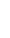 CRONOGRAMA DE SESIONES DE CONSACA 2020CRONOGRAMA DE SESIONES DE CONSACA 2020CRONOGRAMA DE SESIONES DE CONSACA 2020CRONOGRAMA DE SESIONES DE CONSACA 2020CRONOGRAMA DE SESIONES DE CONSACA 2020MESFECHATEMATEMATEMAOBSERVACIONESENERO22ENERO29FEBRERO5Audiencia: Francisco Mena. Coordinador de la Comisión “Evaluación de la oferta académica de la UNA con una mirada prospectiva al año 2030”.  Audiencia: Francisco Mena. Coordinador de la Comisión “Evaluación de la oferta académica de la UNA con una mirada prospectiva al año 2030”.  Audiencia: Francisco Mena. Coordinador de la Comisión “Evaluación de la oferta académica de la UNA con una mirada prospectiva al año 2030”.  9 a.m.FEBRERO12Audiencia a Comisión de Salud Ocupacional y Oficina de Salud Laboral: Conformación de Sub Comisiones de Salud Ocupacional (Requisitos Legales de la UNA)  (Se reprogramará)Comisión Reorganización Dirección Administrativa de los Órganos SuperioresAudiencia a Comisión de Salud Ocupacional y Oficina de Salud Laboral: Conformación de Sub Comisiones de Salud Ocupacional (Requisitos Legales de la UNA)  (Se reprogramará)Comisión Reorganización Dirección Administrativa de los Órganos SuperioresAudiencia a Comisión de Salud Ocupacional y Oficina de Salud Laboral: Conformación de Sub Comisiones de Salud Ocupacional (Requisitos Legales de la UNA)  (Se reprogramará)Comisión Reorganización Dirección Administrativa de los Órganos Superiores9:00  a.m.FEBRERO19Seguimiento a Rendición de cuentas. Seguimiento a Rendición de cuentas. Seguimiento a Rendición de cuentas. FEBRERO26Apeuna presenta algoritmo del FFRASesión 1-2020 Asamblea de Fundadores FundaunaApeuna presenta algoritmo del FFRASesión 1-2020 Asamblea de Fundadores FundaunaApeuna presenta algoritmo del FFRASesión 1-2020 Asamblea de Fundadores FundaunaHora: 1.30 p.m.Sala 4, Biblioteca Joaquín García MARZO4Taller en Conare para PLANESSESIÓN DE CONSACA SUSPENDIDATaller en Conare para PLANESSESIÓN DE CONSACA SUSPENDIDATaller en Conare para PLANESSESIÓN DE CONSACA SUSPENDIDA8:30 a.m. a 12:00 m.d. - ConareMARZO11MARZO18MARZO25Avance de Comisión Evaluación Académica.Avance de Comisión Evaluación Académica.Avance de Comisión Evaluación Académica.Sandra Ovares.ABRIL1ABRIL8Feriado – Semana SantaFeriado – Semana SantaFeriado – Semana SantaABRIL15Evaluación horas asistenteEvaluación horas asistenteEvaluación horas asistenteSusana RuizABRIL22ABRIL29MAYO6MAYO13MAYO20MAYO27Entrega I avance Plan de trabajo Evaluación de la Oferta Académica Entrega I avance Plan de trabajo Evaluación de la Oferta Académica Entrega I avance Plan de trabajo Evaluación de la Oferta Académica Esteban PicadoJUNIO3JUNIO10JUNIO17JUNIO24TOTAL SESIONESTOTAL SESIONESTOTAL SESIONES20 Quitando feriados y otras actividadesQuitando feriados y otras actividades